《警察战术》教案类  别：        警务技能               课  目：      掩体的使用               学  时：        4课时         教  师：        张  帆        Ⅰ 教学提要● 教学对象（人数）：18级警务指挥与战术01 区队 （50人）● 学情分析：一、掩体使用是用于面对持枪和存在危爆生化现场等执法情形时使用的警察战术，危险程度高，现场变化快，需要坚定的执法为民理想信念和面对危险，迎难而上，乐于奉献的精神做支撑。     二、警察战术所有涉及内容全部为基层一线真实案例和民警执法经验总结提炼而成，是指导实战的真经宝典，这也充分体现我们的制度优势，通过回顾案例，带动学生思考，感受到制度优势，激发强烈的爱国情感和使命担当精神，提升学习兴趣和教学效果。● 教学目标（任务）：通过学习掩体使用及掩体的推进技巧，使学生能够较熟练的掌握其动作要领及方法，提高实际应用能力，增强学生的临战意识和安全意识。● 教学内容：掩体的选择、掩体后的观察。● 教学要求：教师精讲、示范到位、贴近实战；学生严格训练、注意安全， 在训练中体会动作的实战作用。● 教师分工：主讲教师讲解示范，组织训练；辅助教师准备场地、器材， 配合动作示范、辅助训练，课堂中出现一些情况的辅助处理。● 教学重点：掩体的识别和观察● 教学难点：掩护影区的应用● 课程思政：一、执法为民理想信念和面对危险，迎难而上，乐于奉献的精神。    二、制度自信和使命担当精神。● 教学方法：一、讲授法二、演示法三、完整与分解法三、练习法    四、答疑互动● 教时安排：180分钟一、教学准备（10分钟）二、教学实施（160分钟）（一）理论提示（30分钟）（二）讲解示范（35分钟）（三）组织练习（90分钟）（四）总结评议（5分钟）三、教终小结 （10分钟）● 场地器材：射击馆；掩体20个，单警装备30套，彩弹护具10套，头盔10个，对讲机10付，护目镜 10付，64手枪10支，弹匣15个，警械带3捆，喊话器2个，哨子2个。Ⅱ 教学进程● 教学准备（10分钟）一、学生队长整队、整理着装、清点人数、报告出缺席人数。二、主讲教官宣布本次课的课目、内容、要求、教学重点、难点。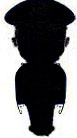 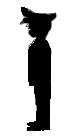 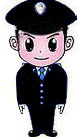                                            学生                                              辅助教师                                主讲教师三、热身活动：（一）活动各关节；(二) 压腿、踢腿；（三）绕场行进中活动腰、肩部。要求： 充分活动身体各关节；达到热身目的。● 教学实施第一部分：理论提示（30分钟多媒体课件）真实案例回放、评析。2010年11月4日，广西来宾市警方组织警力对一个涉嫌绑架团伙实施抓捕，其中一名疑犯趁乱逃脱持枪拒捕，开枪打伤一名民警之后被警方当场击毙。思政元素融入：1、总体国家安全观坚持“为人民安全为宗旨”2、面对危险的无私奉献和使命担当精神一、掩体的概念：掩体：是可以保护你不会被子弹或流弹击中的物体。二、掩体的识别与选择：（一）面积    （二）形状 （三）厚度和密度（四）位置 三、掩体后的观察：（一）快速窥视 （二）镜子窥视 （三）切角第二部分：讲解演示（35分钟）一、动作名称及要领（一）快速窥视:      1、在掩体后保持身体平衡      2、预备好枪械      3、快速探头观察      4、尽量避免暴露头部和身体      5、如需再次窥视，换个位置观察        （二）切角      1、向墙角位推进时，避免过分接近墙角      2、与角度保持的距离越远，越有利较快发现对方      3、平稳缓慢移动      4、避免提前暴露身体（三）镜子窥视1. 同快速窥视 2.观察范围以不暴露身体为宜3、缓慢平稳进行二、讲解示范先讲解示范后演练、采用分解和完整的教学方法。（一）提问找出动作的重点与难点，进行针对性的讲解。（二）教学要求    要求学员认真听讲，个人体会，敢于提问。（三）重点与难点重点是掩体的选择和掩体后的观察，难点是掩体的影区使用。（四）解决的方法在教官的指导和引导下进行，不断的提高动作的质量，避免火力网的重叠。第三部分：组织练习（90分钟）一、组织教学（一）个人体会 把前排的人作为掩体进行体会练习。(二）分组练习  1．在教师及辅导教师同时指导下进行，分成15组。 2．纠正共性错误：主讲教师指出共性错误。3．观摩学习。（三）教师指导要点：控制危险点、沟通、掩护（四）教学要求注意不暴露身体、保持沟通、快速进入影区。（五）教学重点掩体的使用（六）教学难点 影区的使用（七）解决方法在教官的指导和引导下进行，不断提高动作的质量和沟通的能力，避免火力网的重叠，掩护及沟通的能力。二、综合训练（一）情景模式训练（如图）                                 ○○   ○   ○ ……  ○   ○   ○ ○   ○   ○ ……  ○   ○   ○                                 ○情况显示员显点A．考民警的出枪的反应速度； B．沟通能力;  C．开枪的法律依据;D．掩体推进技巧 E．掩体的选择; 1.引导式一名辅助教官充当情况显示员把需要解决的问题显示出来，让学员在训练中进行中去体会解决，从中学会找出解决的办法，另一名辅助教官跟进指导。2.启发式一名辅助教官充当情况显示员把需要解决的问题显示出来，让学员在训练中进行中去体会解决，从中学会找出解决的办法，另一名辅助教官跟进提出为什么这样做，然后讲出更安全的方法。（二）教学要求遵守原则，灵活运用，拓展思路，确保安全。（三）教学重点掩体的推进技巧和战术意识、影区的应用及疑犯的处置。（四）教学难点疑犯及危险区域的控制、沟通、掩护推进技巧实战运用。（五）解决方法在教官的指导和引导下进行，队员一定要锁定目标，保持与掩护的队员及时沟通，并以时钟的方式及时报告嫌疑人的移动位置。令犯罪嫌疑人到安全地方进行处置。第三部分：总结评议（5分钟）一、使用掩体的要点理解和基本掌握情况较好，影区使用方面存在改进的地方。二、在训练中难点的解决达到了什么程度。三、战术意识和影区使用技巧还要加强训练。● 教终小结( 5分钟)一、讲评本次课重点学习使用掩体及掩体推进技巧方法，难点是：危险区域的控制、掩护、沟通、推进，大家对使用掩体及掩体推进技巧方法掌握的比较好，不足之处是沟通及危险点的控制，需要进一步掌握和熟练。牢固树立总体国家安全观，树立绝对忠诚，绝对纯洁，绝对可靠的理想信念。希望大家在今后的学习训练中围绕一条主线灵活应用、保障安全，达到技能的战术化。二、布置课后练习(一)相互研讨(二)沟通的方式、方法三、收还器材● 课后作业：1、使用掩体过程中如何有效避免无辜群众受伤？2、控制嫌疑人后的处置如何有效保障其合法权益？       Ⅲ 教学总结● 教学任务的完成和反思本次课教学目标使学员学会使用掩体，并能够较熟练的掌握其动作技能，提高实际应用能力，增强学员的临战意识的制定符合学员的基本情况，基本达到了教学目的。影区的使用掌握熟练程度与临战意识接轨需进一步加强。案例视频是源于基层一线的真实素材，充分体现了民警执法过程中坚定的执法为民理念和面对危险舍身忘我的当担精神，是活生生的思政素材，应该激励学生学习。● 教学过程的把握本次课教学环节比较紧密、清晰，但时间上的分配需更科学化，在教学重点上再加大力度，在解决难点上寻求更多更好的方法。● 教学的其他情况一、课前对学员的认知能力、理解能力、掌握能力的评估还不够深入。二、教学器材、场地需要改进。